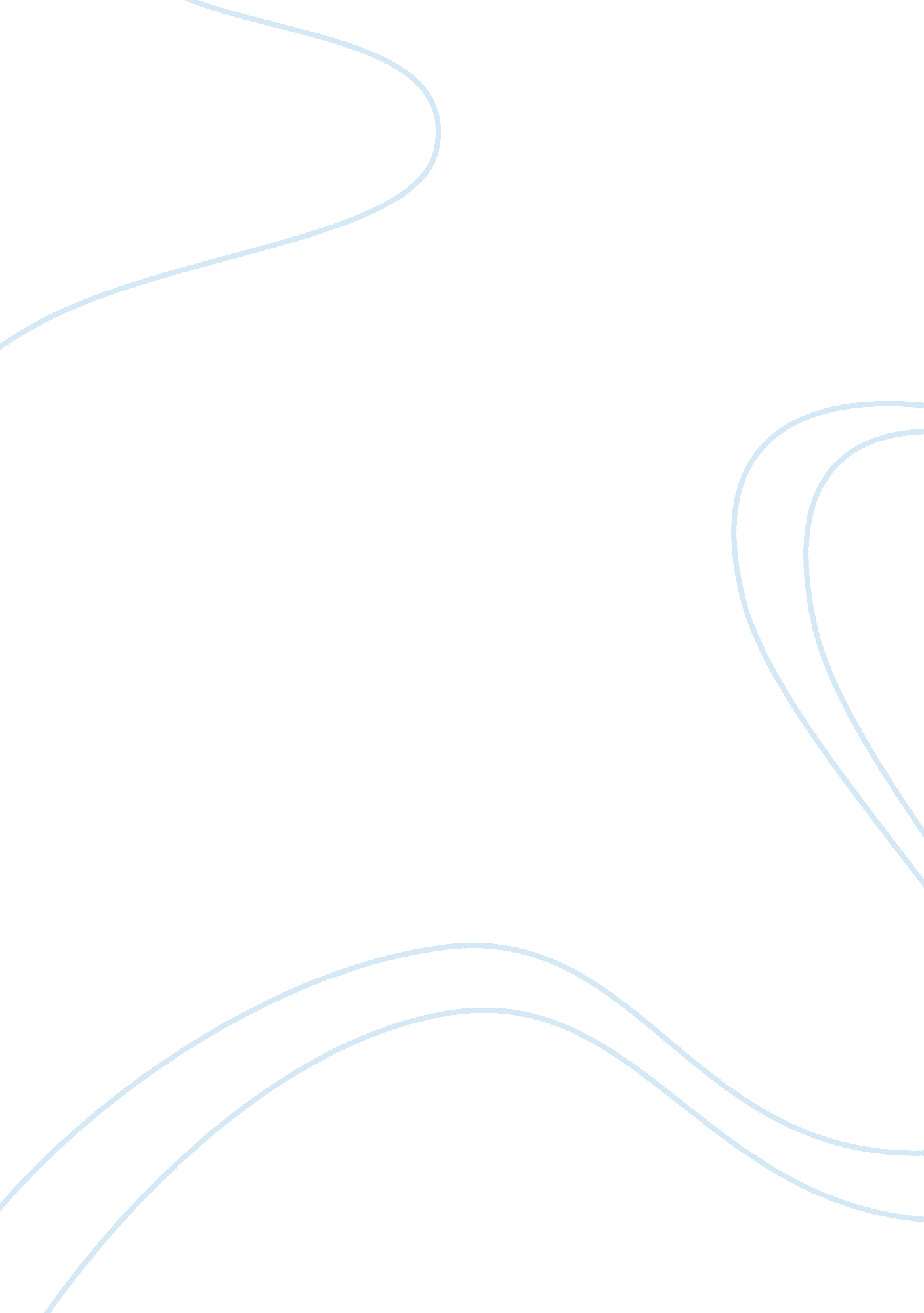 Personal statement -Health & Medicine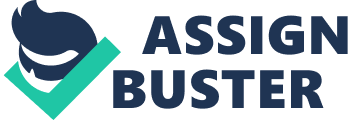 Personal ment I am an African-American woman of 17-years-old senior. I am fully dedicated to making a recommendable difference in the healthcare field of professionalism. As one of the first black girl to make an all-white cheer a team, I fully believe in my potential of making a difference not only in my life, but also in other people’s lives. For instance, I have overwhelmingly done a competitive cheer for about ten years. However, in the recent past, I have moved in Track and Field where I am currently on the varsity team running 100 meters, Long Jump, and Triple jump events. 
Healthcare professionalism is a very noble career. This clinical health practice docket, nonetheless, is incomplete without sports medicine/physical or occupational therapy. Healthy life and physical fitness within the society is what motivates me to undertake this course at the university level. Working with the entire societies with an aim of keeping them physically fit motivates me a lot as a sports person. Physical therapy, as an occupation, will give me a better chance as a medical practitioner to share my overall experiences as a sports person with individual patients. 
As a sports person, I think I need to be more enlightened clinically. This would be significant especially in the field track events emergencies. The Historical Black College would play a crucial role in my life by putting into practical the theoretical clinical practices, which affect individual sportspersons out in the field. Secondly, based on merit beginning with the A-level qualifications, I believe I am qualified to undertake this health course in your noble college. 
My skills and talents are not classroom oriented. Outside classroom, I have undertaken various sporting activities as well as unifying my colleagues from different colors. I am a liberal thinker thus totally against racism. Through my liberal thinking capability, I have always been involved in Cottonwood Christian Center Church activities, Youth Media Teams as well as High school clubs such as the African Decent club (HS). Based on my self-assessment, I remarkably became the first black girls to make the white cheer team. I believe that if these innate self-attributes are carried to the field of clinical health practices, then a more elaborate and patient-oriented healthcare sector would be achieved. Concisely, sports health to some degree need individuals who have experience and understanding to some sporting activities of which I have. For example, I have an advanced experience in sporting activities as a participant of Track and Field events. 
My transferable skills include splendid team working, good time management, organizational skills and ability of working independently. During my voluntary work, as a Teen Cheer Coach for Lakewood Pop Warner Bancroft Middle school for the past three years, I served as a role model to many Afro-American girls who were struggling with identity issue of dark skin. As a student, I am able to give my tutors easy time especially when it comes to evidence-based practice classwork. Additionally, I am smart, energetic and compassionate. My liberal thinking ability if put into practice, would unite all of my classmates into one community who will fight racism at all costs. These skills can be reflected in my high school involvement in Black studies and overcoming racism in a school with over 95% of students being whites. Lastly, I am also looking forward to joining Historical Black College to advance my knowledge in history/culture, and even go further and experience life outside California. 